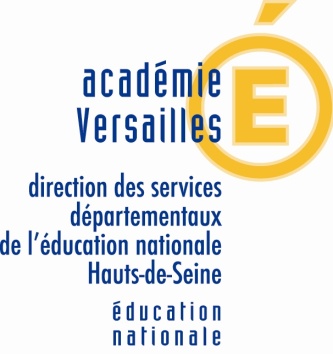 Ecole Maternelle MM BOKANOWSKI20 rue Georges Guynemer			        A l’attention de :92600 ASNIERES SUR SEINETél. : 01 41 11 17 39Madame l’Inspectrice de l’Education NationaleMadame SARADJIAN, Maire AdjointMesdames et Messieurs les représentants de parents d’élèvesMesdames et Monsieur les enseignantsJe vous invite à assister au Conseil d’Ecole qui aura lieu leJeudi 21 mars de 18h00 à 20h00dans le réfectoire de l’écoleOrdre du Jour :Fermeture de classe et conséquencesPrésentation de la loi sur l’école de la confiance Projets en cours et à venirPoint sur la fête de l’école Questions des parents :Le Centre de Loisirs demande à avoir un interphone / visiophone dans le centre afin de pouvoir ouvrir directement depuis celui-ci. Est-ce possible ? 									    La Directrice									Claire CONDETTE